PSR LIGURIA 2014/2020MISURA 19 – Sostegno allo sviluppo locale LEADER - SOTTOMISURA 19.1 – sostegno preparatorio per la strategia di sviluppo locale di tipo partecipativo (CLLD) – Stimolare lo sviluppo localeMANIFESTAZIONE D’INTERESSE PROGETTO PILOTACon riferimento all’Avviso del Gal Valli Savonesi del 23/06/2020 per  per manifestazione di interesse a partecipare al Progetto Progetto Pilota: ___________________________________________________________________________________________________________________Il sottoscritto __________________ C.F. ______________________, in qualità di Legale rappresentante dell’Organismo/Impresa____ _______________, CUAA ______________ con sede in via ___________________ città ________ (prov. __); in qualità di Capofila del costituendo GC i cui partner sono:__________________ C.F. ________, in qualità di Legale rappresentante dell’Organismo/Impresa _______________, CUAA _________ con sede in via ___________________ città ________ (prov. __);__________________ C.F. ________, in qualità di Legale rappresentante dell’Organismo/Impresa _______________, CUAA _________ con sede in via ___________________ città ________ (prov. __);(aggiungere per ogni partner)manifesta l’interesse  a proporre  un progetto pilota le cui azioni previste sono riportate nella Relazione allegata alla presente.L’invio della presente scheda di manifestazione di interesse  non costituisce la presentazione di una domanda di finanziamento. Firma del rappresentante legale del Capofila______________________________________Firma dei rappresentanti legali di tutti i partners aderenti al costituendo partenariato ___________________________________________________________________________________Data____________________________I dati personali ed aziendali verranno trattati dal Gal Valli savonesi nel rispetto della normativa vigente ed in particolare del Decreto Legislativo n 196/2003 “Codice in materia di protezione dei dati personali”, e dal Reg. (UE) 2016/679 del 27 aprile 2016 relativo alla protezione delle persone fisiche con riguardo al trattamento dei dati personali, nonché alla libera circolazione di tali dati e che abroga la direttiva 95/46/CE (Regolamento generale sulla protezione dei dati).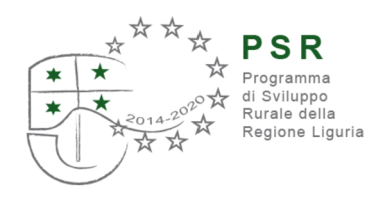 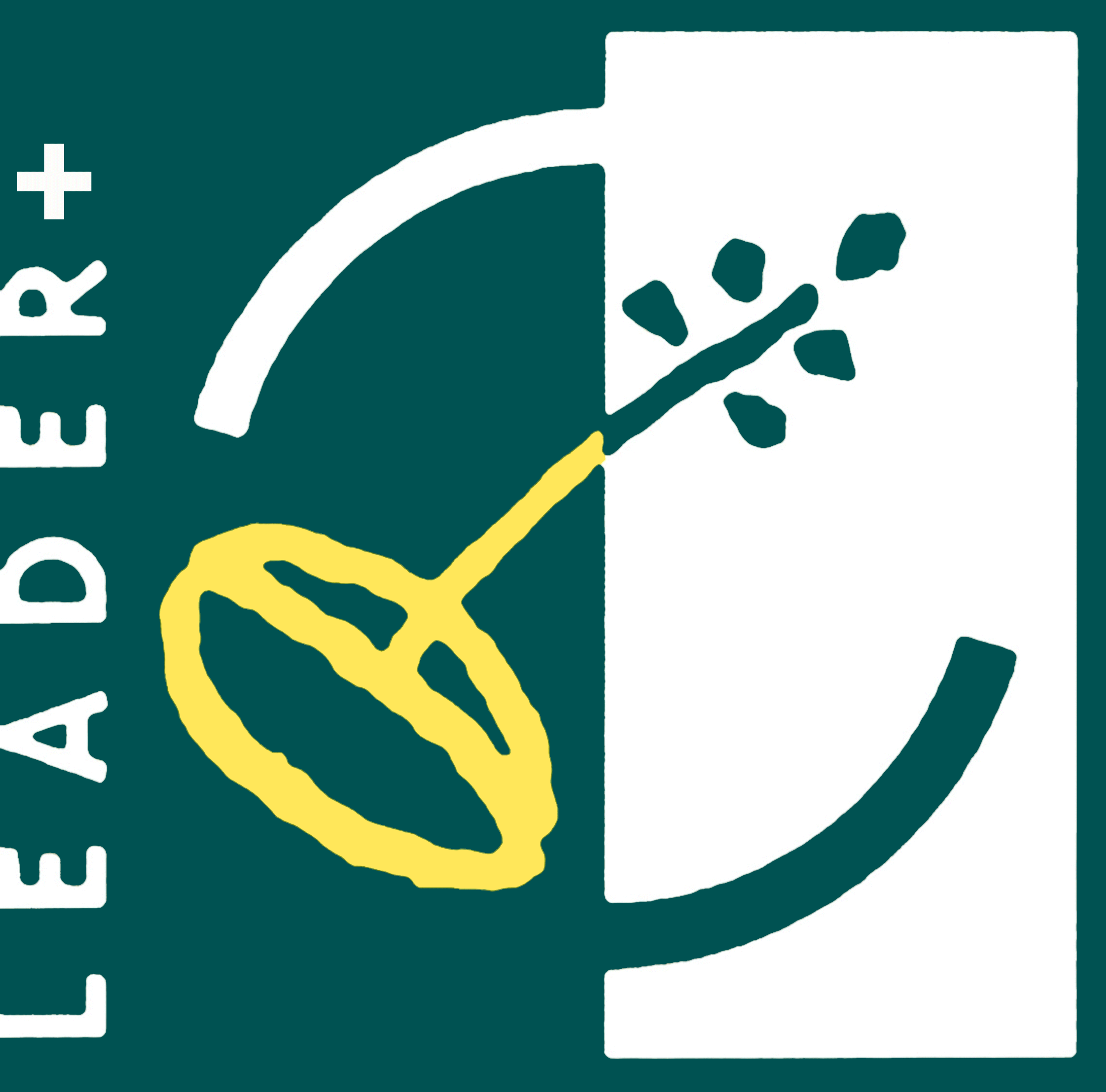 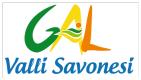 UNIONE EUROPEAREPUBBLICA ITALIANAREGIONE LIGURIAPSR 2014-2020LEADERGAL VALLI SAVONESI